Di dalam CD ini terdapat 4 folder yaitu : Apache MySql, Cara Menggunakan, Naskah, Program.Langkah pertama adalah instalasi program :Extract file xampp-win32-1.7.3.zip ( berada di folder Apache MySql) ke dalam direktori komputer anda, misal di D:\Setelah itu copy semua file yang ada di htdocs ( berada di folder Program) ke direktori xampp yang telah anda extract tadi, D:\xampp\htdocsSelanjutnya copy folder pakartv ( berada di folder Program) ke direktori xampp yang telah anda extract tadi, D:\xampp\mysql\dataLangkah kedua adalah menjalankan program :Klik 2 kali file xampp-control yang berada di dalam D:\xamppMaka akan tampak gambar berikut di kanan bawah komputer anda :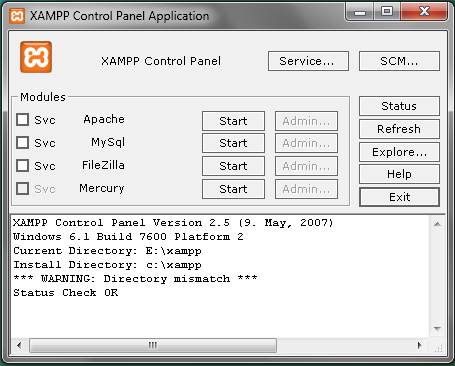 Klik Start di Apache dan Mysql sehingga  gambar akan seperti dibawah ini :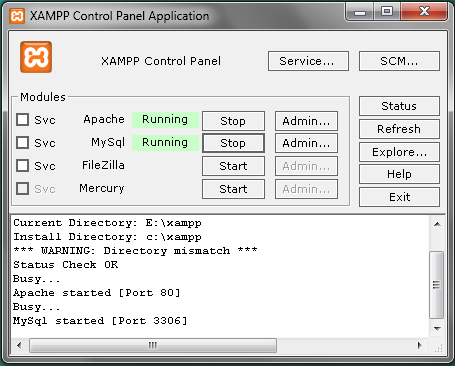 Langkah ketika adalah membuka browser yang telah terinstalasi pada komputer anda (disarankan menggunakan Mozilla Firefox atau Google Crome)Klik pada url http://localhost seperti gambar dibawah ini :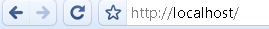 Selamat, anda telah berhasil menggunakan program APLIKASI SISTEM PAKAR UNTUK ANALISIS GANGGUAN DAN SOLUSINYA PADA TELEVISI BERWARNA BERBASIS WEB DAN MULTIMEDIA Jika komputer anda terkoneksi dengan internet maka anda tinggal mengetikkan alamat http://pakartv.6te.net pada web browser anda.